Izvedbeni plan može biti izmijenjen zbog terenskih nastava, pozvanih predavanja ili trenutno nepredvidljivih faktoraStjecanje praktičnih kompetencija kroz nastavu izraženo u ECTS-ima	Udio samostalnog rada studenta na kolegiju izražen u ECTS-ima i satimaUdio samostalnog rada studenta na kolegiju izražen u ECTS-ima i satimaDodatna pojašnjenjaIshodi učenja:•	Nabrojati faze procesa gradnje, sudionike u gradnji i njihove uloge. •	Prepoznati karakteristike osnovnih materijala i tehnologija u gradnji te njihove uloge.•	Objasniti osnovne građevinske materijale i najčešće konstrukcije u gradnji zgrada. Objasniti faze u projektiranju, uloge sudionika u gradnji, osnovne ciljeve organizacije gradnje, osnovne strojeve i pomoćne konstrukcije pri gradnji.•	Objasniti konstrukcije i njihove konstruktivne, funkcionalne i tehnološke karakteristike te suvremene načine izvođenja. •	Koristiti podatke proizvođača građevnih proizvoda.•	Dati konkretna i upotrebljiva inženjerska rješenja koristeći suvremene materijale i tehnologije prisutne na tržištu. •	Izraditi nacrte koji omogućuju stvarnu izvedbu.  Osnovno o pravilima kolegijaUpis na kolegij se vrši putem referadeIzvedbeni plan može biti izmijenjen zbog moguće terenske nastave ili predavanja vanjskih predavača. Moguće su izmjene i s obzirom na moguće nepredvidive okolnosti. Studenti se mole za praćenje obavijesti i uvažavanje mogućih promjena.Za odvijanje online dijela nastave i komunikaciju se koristi portal MERLIN. Mole se studenti da ovaj portal redovito provjeravaju i koriste. Svi materijali, obavijesti, aktivnosti i sve što je potrebno kako bi se odvijala nastava, bit će postavljeno na Merlinu. Na portalu Merlin se također definira dinamika predaje dijelova programaPotrebno je instalirati aplikaciju Merlin na mobitel.Prisustvo na nastavi i praćenje prisustva je obavezno (maks. 30% izostanaka) – što znači 30% predavanja i 30% vježbi. Ne može se dolaziti samo na jednu vrstu nastave. Aktivnosti aktivne nastave dijelom imaju i svrhu praćenja prisustva te ih se treba redovito raditi i predavati prema uputama. Važno: prisustvo se upisuje/priznaje samo studentima koji ne ometaju nastavu i koji rade nastavne aktivnosti na satu. U slučaju ometanja nastave ne upisuje se prisustvo.Studente ponavljače nastavnik može osloboditi obaveze pohađanja nastave. Radi toga studenti ponavljači trebaju se javiti nastavniku unutar prva 2 tjedna kolegijaNa predavanjima se može tražiti da se studenti prethodno pripreme za nastavu tako što se upoznaju sa predavanjima (prema uputama) ili drugim izvorima (također prema uputama).Svake akademske godine se brišu bodovi ostvareni u prethodnoj/prethodnim godinama. Radi uvida u moguće priznavanje dijela aktivnosti, studenti koji ponavljaju kolegij se trebaju javiti nastavnicima unutar prva 2 tjedna kolegija.Svaki dio nastavnih obaveza je OBAVEZAN. Za opcionalne aktivnosti će biti naglašeno da nisu obavezne.Na ispitni rok mogu izići oni studenti koji su obavili SVE nastavne obaveze! Eventualni dodatni bodovi se upisuju samo studentima koji su ostvarili bodove iz obaveznih aktivnosti i prešli 50 bodova. Ocjenjivanje se vrši prema tablici ishoda učenja i Pravilniku. Završni je ispit pismeni i, prema potrebi, usmeni.Na nastavu se treba nositi oprema za crtanje i pisanje te materijal lekcija.Aktivnosti – objašnjenjeAktivnosti se odvijaju kao dio predavanja – aktivnosti aktivne nastave i kroz aktivnosti na vježbama – prvenstveno, ali ne samo izrada programa.Aktivnost predavanjaPredavanja će biti organizirana po tjednima i po temama.Na predavanja je potrebno nositi opremu za tehničko crtanje – papire, ravnalo, 2 trokuta, šestar, tehničku olovku i gumicu... i dr. prema potrebi. Također je potrebno imati jednu plavu ili crvenu kemijsku olovku. Preporuča se imati print pdf-a predavanja ili predavanja preuzeta na mobitel ili tablet. Također je potrebno imati jednu plavu ili crvenu kemijsku olovku.Ovisno o temi, predavanja i aktivna nastava će se sastojati od sljedećih dijelova (mogu varirati od tjedna do tjedna, ali očekuje se):Predavanje sa aktivnom nastavomMaterijali koje treba proučiti prije ili poslije predavanja ili vježbi – pdf predavanja, lekcije, tekst, nacrti i ilustracije o temi zadaci za „domaću zadaću“, npr. teorijska pitanja ili neka druga vrsta zadatkaProlazak jedne aktivnosti uvjetuje prijelaz na drugu aktivnost, te prolazak teme uvjetuje prelazak na drugu temu. To uključuje i vježbe te se neće moći napredovati s programom dok se ne riješe dijelovi aktivne nastave koji obrađuju temu potrebnu za izradu programa.U slučaju nejasnoća, uputiti upit čim ranije kako biste na vrijeme dobili odgovorBodovanje aktivne nastave se odvija na sljedeći način:aktivna nastava na nastavi – bodovi se upisuju prema predanim zadacimaaktivna nastava kod kuće do zadanog termina – upisuju se postignuti bodovi do tog datuma, nakon toga se ne ostvaruju bodovi, ali je potrebno izvršiti sve zadane aktivnosti (ovisno o vrsti zadataka sa 100% ili s minimumom, ili drugo, što će biti označeno uz samu provjeru, lekciju, test ili zadatak).U izvedbenom planu je označen minimalni broj bodova koji je potrebno ostvariti iz aktivne nastave, a da bi se mogao uspješno završiti kolegijSav materijal koji se dobije tijekom nastave (predavanja, vježbe, konzultacije, email…) je isključivo za INTERNU UPOTREBU NA KOLEGIJU i ne smije se davati vanjskim osobamaNema popravljanja aktivnosti aktivne nastave (izuzetak 1 aktivnost na kraju semestra ako je potrebno „zaokružiti“ do prolaznih bodova)ProvjereZa svaki kolokvij biti će dane upute kojih se treba pridržavati. Studenti svojim izlaskom na provjere potvrđuju da poznaju i prihvaćaju pravila i uvjete provjera.Na nastavi će biti rečeno koje teme obuhvaća kolokvij, a uvjet za izlazak na kolokvij je završena aktivna nastava (uključujući i samostalni rad).Na uvid su obavezni doći svi studenti koji nisu položili kolokvij. Ako studenti neopravdano (dakle bez opravdanog razloga kao što je to preklapanje s drugom nastavom…) ne prisustvuju uvidu, smatra se da nisu bili zainteresirani te se neće za te studente organizirati uvid u dodatnom terminuIspravci:Provjera 1 – ispravak u terminu definiranom izvedbenim planomProvjera 2 – ispravak u terminu definiranom izvedbenim planom, samo uz ispunjeni uvjet aktivnosti na nastavistudentima koji su bolesni u vrijeme kolokvija omogućiti će se pisanje samo ispravka kolokvija ProgramNa vježbe je potrebno nositi opremu za tehničko crtanje – papire, ravnalo, 2 trokuta, šestar, tehničku olovku i gumicu... i dr. prema potrebi. Također je potrebno imati jednu plavu ili crvenu kemijsku olovku. Za grupe koje zbog nemogućnosti osiguranja računalne radionice imaju vježbe u drugim predavaonicama, poželjno je nositi računalo, po mogućnosti najmanje 1-2 po grupi.Također je potrebno imati jednu plavu ili crvenu kemijsku olovku.Može se tražiti da se studenti prethodno pripreme za nastavu tako što će pročitati predavanja/e (prema uputama) ili druge izvore (također prema uputama).Vježbe su uvjetovanošću povezane s predavanjima - neće se moći napredovati s programom ako se ne riješe dijelovi aktivne nastave koji obrađuju temu potrebnu za izradu programa.Studenti obavezno trebaju nositi na nastavu one dijelove gradiva (predavanja) koja su potrebna za izradu programa.Program se izrađuje prema zadatku i uputama koje će studentima tijekom vježbi i tijekom korekcija programa dati voditelj vježbi.Da bi se predaja pojedinog dijela programa smatrala izvedenom tj. uspješno odrađenom,  potrebne su najmanje 1-2 korekcije po dijelu programa – što potvrđuje voditelj vježbi.Program se ne priznaje ako svi dijelovi programa nisu postavljeni u dogovoru s nositeljima vježbi.Program se predaje i kolokvira obrazloženjem izrade zadanog programa. Svaki dio programa se postavlja u dogovoru s voditeljem vježbi i treba biti odobren od strane voditelja vježbi. Svaki dio programa je obavezan, osim onih za koje je naglašeno da su opcionalni.Za izvršavanje nastavnih obaveza i ispita potrebno je imati elektronički identitet za pristup portalu kolegija na portalu Merlin i e-pošti na domeni uniri.hr. Radne verzije dijelova programa predaju se prema terminskom planu predaje koja se definira u izvedbenom planu i na portalu Merlin. Program se predaje prema definiranim fazama koje se ne mogu preskakati.Bez prihvaćene radne verzije od strane voditelja vježbi, ne prihvaća se finalna predaja programa. Prihvaćena radna verzija znači da taj dio programa nije na razini za prihvaćanje, ali je u osnovnim elementima taj dio programa ispravno postavljen (a za priznavanje je potrebno dovršavanje). Cjeloviti grafički dio programa se predaje uz obrazloženje - dokaz razumijevanja nacrta koji je sastavni dio programa i drugim mogućim materijalima, a prema uputama voditelja vježbi.Svaki dio programa mora biti usvojen s prolaznim bodovima kako bi program bio usvojen. Svaki dio programa je obavezan, osim onih za koje je naglašeno da je opcionalan.Sve finalne predaje (svakog dijela programa) trebaju imati navedena imena svih članova grupe koji su stvarno radili taj program ili dio programa te svi članovi grupe trebaju izvršiti predaju tog dijela programa u zadaću. Popravci programa – svaki dio programa (osim zadnjeg) se može popravljati do unutar 2 tjedna od roka predaje tog dijela programa, i to samo uz dogovor s voditeljem vježbi. Inače se smatra da taj dio programa nije ispunjen te se može popravljati samo na kraju semestra prema izvedbenom planu, ako nije ostala za popravak niti jedna druga aktivnost. Na kraju semestra se može ispravljati samo 1 dio programa. Kašnjenje s dijelom programa se smatra ne ispunjavanjem tog dijela programa.Voditelji vježbi će svakako odgovoriti na email upit unutar 2 radna dana. Ako ne dobijete odgovor nakon tog vremena, znači da se radi o tehničkim problemima pa, molimo, ponovite upit.Ispit Ispit je pismeni i prema potrebi usmeni te se nakon ispita održava uvid. Kao i za ostale provjere, dodatne upute se daju tijekom zadavanja ispita.E-mail i druga online komunikacijaNositelji kolegija i vježbi će redovito odgovarati na email upite, ali unutar realnih mogućnosti. Kako bi nam elektronička komunikacija bila što efikasnija i kvalitetnija, mole se studenti da vode računa do kojeg vremena trebaju odgovor. Na svaki upit će se odgovoriti unutar dva radna dana. Za slučaj da odgovor niste dobili unutar tog vremena, molim ponovite slanje emaila jer je moguće da je došlo do nekih tehničkih problema. JAKO je važno da upite postavljate pravovremeno. To znači da npr. za aktivnosti koje treba predati, npr. u srijedu, upit ne postavljate u ponedjeljak ili utorak već u četvrtak i petak prethodnog tjedna. Preporuča se da se materijal kojega dobijete za rad i izradu zadataka pregleda unutar 1 radnog dana i da se ukoliko naiđete na neke nejasnoće ili imate bilo koje pitanje oko zadatka, čim prije javite nastavnicama s tim upitom. To znači da ćemo mi odgovoriti na vrijeme i vi ćete imati dovoljno vremena za napraviti zadatak. Na e-mailove će se odgovarati po redu, kako dolaze.Ista dinamika vrijedi i za postavljanje upita putem foruma.U predmetu emaila svakako navedite kolegij (npr. AKI, ili drugo) te osnovnu temu emaila („upit u vezi zadatka“, „odgoda zbog bolesti“…) kako bi komunikacija e-mailovima bila što lakša i jasnija.Neki e-mailovi – čiji se odgovor tiče svih ili većeg broja studenata  - će biti odgovoreni putem foruma na Merlinu, a ne direktno osobi koja je poslala email.Neće se odgovarati na e-mailove na koje se već dao odgovor forumom te na e-mailove neprikladnog sadržaja.Osim emaila, komunikacija će biti omogućena i video platformom u terminu konzultacija, a uz prethodni dogovor emailom, tako da svakako možete koristiti i taj način komunikacije. Link će biti pravovremeno postavljen na Merlin.Sveučilište u Rijeci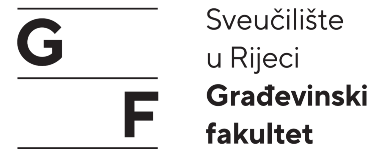 Građevinski fakultetStudijSTRUČNI PRIJEDIPLOMSKI STUDIJSTRUČNI PRIJEDIPLOMSKI STUDIJSTRUČNI PRIJEDIPLOMSKI STUDIJSemestarljetni ak.god. 2023./24.ljetni ak.god. 2023./24.ljetni ak.god. 2023./24.IZVEDBENI NASTAVNI PLAN ZA PREDMETARHITEKTONSKE KONSTRUKCIJE IARHITEKTONSKE KONSTRUKCIJE IARHITEKTONSKE KONSTRUKCIJE IBroj ECTS-a555Broj sati aktivne nastavePVSBroj sati aktivne nastave3030Nositelj kolegijadoc. dr. sc. Denis Ambruš, dipl. ing. arh., denis.ambrus@uniri.hrdoc. dr. sc. Denis Ambruš, dipl. ing. arh., denis.ambrus@uniri.hrdoc. dr. sc. Denis Ambruš, dipl. ing. arh., denis.ambrus@uniri.hrSuradnici na kolegijuJana Puž, dipl. ing. arh., jana.puz@gradri.uniri.hrJana Puž, dipl. ing. arh., jana.puz@gradri.uniri.hrJana Puž, dipl. ing. arh., jana.puz@gradri.uniri.hrMrežna stranica kolegija1. IZVEDBENI NASTAVNI PLAN – PREDAVANJA/VJEŽBE/SEMINARI 1. IZVEDBENI NASTAVNI PLAN – PREDAVANJA/VJEŽBE/SEMINARI 1. IZVEDBENI NASTAVNI PLAN – PREDAVANJA/VJEŽBE/SEMINARI 1. IZVEDBENI NASTAVNI PLAN – PREDAVANJA/VJEŽBE/SEMINARI NASTAVNI TJEDANP/V/STEMANASTAVNIK/    SURADNIK1.PUvodNacrti Denis Ambruš1.V/SNacrtiJana Puž2.POsnove fizike – toplinske izolacije, višeslojni zid, parne braneDenis Ambruš2.V/SNacrtiJana PužNacrtiUpis u kuće, dodjela materijalaObjašnjenje rekonstrukcije nacrta u 1:50 (papiri A3)Rekonstrukcije nacrta u 1:50Jana Puž3.POsnove fizike – toplinske izolacije, višeslojni zid, parne braneGrađevinski sektorPripremni i zemljani radoviSkeleDenis Ambruš3.V/SNacrtiUpis u kuće, dodjela materijalaObjašnjenje rekonstrukcije nacrta u 1:50 (papiri A3)Jana Puž4.PKonstrukcijeTemeljiHidroizolacijeDenis Ambruš4.V/SNacrtiMaterijali Rekonstrukcije nacrta u 1:50 (papiri A3)Jana Puž5.POpeka Denis Ambruš5.V/SRekonstrukcija tlocrta u 1:50 –predajaJana PužRekonstrukcija tlocrta u 1:50 –predajaTlocrti temelja, tlocrti etaže, tlocrti krovnih ploha, presjeciJana Puž6.PProvjera 1 Denis Ambruš6.V/STlocrti temelja, tlocrti etaže, tlocrti krovnih ploha, presjeci Jana Puž7.PPopravak provjera 1Konstrukcije, temeljiDenis Ambruš7.V/STlocrti temelja, tlocrti etaže, tlocrti krovnih ploha, presjeciJana Puž8.PBeton 1 Denis Ambruš 8.V/STlocrti temelja, tlocrti etaže, tlocrti krovnih ploha, presjeciJana PužTlocrti temelja, tlocrti etaže, tlocrti krovnih ploha, presjeci – predajaProvjera Jana Puž9.PBeton 2 Denis Ambruš 9.V/STlocrti temelja, tlocrti etaže, tlocrti krovnih ploha, presjeci – predajaJana Puž10.PBeton 3YtongDenis Ambruš 10.V/SDetaljiJana Puž11.PProvjera 2 Denis Ambruš 11.V/SDetaljiJana PužDetaljiJana Puž12.PRavni krov Kompleksni detalji Denis Ambruš 12.V/SDetaljiJana Puž13.PKamenDenis Ambruš 13.V/SDetaljiJana Puž14.PHIDROIZOLACIJE PODZEMNIH DIJELOVA OBJEKATA Kompleksni detaljiDenis Ambruš 14.V/S Vježbe grupa 1Dorade programaJana PužDetalji  - predajaProvjera 2Jana Puž15.PProvjera 2 popravakDenis Ambruš V/S Vježbe – popravak programaJana Puž2. OBAVEZE NA KOLEGIJU I NAČIN OCJENJIVANJA2. OBAVEZE NA KOLEGIJU I NAČIN OCJENJIVANJA2. OBAVEZE NA KOLEGIJU I NAČIN OCJENJIVANJA2. OBAVEZE NA KOLEGIJU I NAČIN OCJENJIVANJA2. OBAVEZE NA KOLEGIJU I NAČIN OCJENJIVANJA2. OBAVEZE NA KOLEGIJU I NAČIN OCJENJIVANJA2. OBAVEZE NA KOLEGIJU I NAČIN OCJENJIVANJANastavna aktivnostECTSIshod učenjaAktivnost studentaMetoda procjenjivanjaBodoviBodoviNastavna aktivnostECTSIshod učenjaAktivnost studentaMetoda procjenjivanjaminmaxPrisustvo na nastaviPrisustvoPrisustvo Prisustvo i pasivno slušanje70%100%Aktivnost na nastavi i kod kućeanaliza i rješavanje zadanih zadataka, testova, diskusija2Nabrojati faze procesa gradnje, sudionike u gradnji i njihove uloge. Objasniti faze u projektiranju, uloge sudionika u gradnji, osnovne ciljeve organizacije gradnje, osnovne strojeve i pomoćne konstrukcije pri gradnji. Objasniti osnovne građevinske materijale i najčešće konstrukcije u gradnji zgrada. Objasniti konstrukcije i njihove konstruktivne, funkcionalne i tehnološke karakteristike te suvremene načine izvođenja. Koristiti podatke proizvođača građevnih proizvodaDati konkretna i upotrebljiva inženjerska rješenja koristeći suvremene materijale i tehnologije prisutne na tržištu.Pohađanje Razumijevanje i rješavanje zadataka na predavanjima, kod kuće, online i onsite, redovito izvršavanje aktivnosti aktivne nastave, prema zadanoj dinamiciVrednovanje riješenih zadataka predanih online (Merlin) i uživo, odgovori na pitanja, diskusija510Kolokvij 10,25Prepoznati karakteristike osnovnih materijala i tehnologija u gradnji te njihove ulogeNabrojati faze procesa gradnje, sudionike u gradnji i njihove uloge. Objasniti konstrukcije i njihove konstruktivne, funkcionalne i tehnološke karakteristike te suvremene načine izvođenja. Razumijevanje i rješavanje zadataka i /ili odgovori na pitanjaTest Merlin918 Kolokvij 20,25Prepoznati karakteristike osnovnih materijala i tehnologija u gradnji te njihove ulogeNabrojati faze procesa gradnje, sudionike u gradnji i njihove uloge. Objasniti konstrukcije i njihove konstruktivne, funkcionalne i tehnološke karakteristike te suvremene načine izvođenja. Razumijevanje i rješavanje zadataka i /ili odgovori na pitanjaTest Merlin918Program1,5Objasniti konstrukcije i njihove konstruktivne, funkcionalne i tehnološke karakteristike te suvremene načine izvođenja. Koristiti podatke proizvođača građevnih proizvodaDati konkretna i upotrebljiva inženjerska rješenja koristeći suvremene materijale i tehnologije prisutne na tržištu. Izraditi nacrte koji omogućuju stvarnu izvedbu.Izrada projektnih zadataka prema programskom zadatku prema dogovoru s voditeljima vježbi, redovite korekcije, redovite predaje programa, kolokviranje programa.Provjera ispravnosti tehničkih rješenja i ispravnosti grafičke prezentacije nacrta i objašnjenja12,524Dodatni bodovi zbog pozitivne aktivnosti - opcionalnoKvaliteta rješenja, aktivnosti na nastavi, sudjelovanje u aktivnostima(0)(10)Aktivnosti tijekom nastave ukupno3570Završni ispit 1Prepoznati karakteristike materijala i tehnologija u gradnji te njihove ulogeRazumijevanje i rješavanje zadataka i /ili odgovori na pitanjaTest 1530Ukupno50100NAPOMENA: 1 ECTS predstavlja 30 sati rada studenta.NAPOMENA: 1 ECTS predstavlja 30 sati rada studenta.NAPOMENA: 1 ECTS predstavlja 30 sati rada studenta.NAPOMENA: 1 ECTS predstavlja 30 sati rada studenta.NAPOMENA: 1 ECTS predstavlja 30 sati rada studenta.NAPOMENA: 1 ECTS predstavlja 30 sati rada studenta.NAPOMENA: 1 ECTS predstavlja 30 sati rada studenta.3. STJECANJE PRAKTIČNIH KOMPETENCIJA I SAMOSTALNI RAD STUDENTA Terenska nastavaSeminar, program, projektni zadatak i ostaloLaboratorijska nastavaECTS0,12Redovni studijAktivna nastavaAktivna nastavaSamostalni rad studentaSamostalni rad studentaRedovni studijECTSsatiECTSsatiRedovni studij260390Ukupno              ECTS-a*5  5  5  5  * odgovara broju ECTS-a kolegija* odgovara broju ECTS-a kolegija* odgovara broju ECTS-a kolegija* odgovara broju ECTS-a kolegija* odgovara broju ECTS-a kolegijaIzvanredni studijAktivna nastavaAktivna nastavaSamostalni rad studentaSamostalni rad studentaIzvanredni studijECTSsatiECTSsatiIzvanredni studij260390Ukupno              ECTS-a*5555* odgovara broju ECTS-a kolegija* odgovara broju ECTS-a kolegija* odgovara broju ECTS-a kolegija* odgovara broju ECTS-a kolegija* odgovara broju ECTS-a kolegija